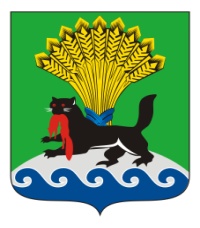 КОНТРОЛЬНО-СЧЕТНАЯ ПАЛАТА ИРКУТСКОЕ РАЙОННОЕ МУНИЦИПАЛЬНОЕ ОБРАЗОВАНИЕЗАКЛЮЧЕНИЕо результатах экспертно-аналитического мероприятия «Мониторинг исполнения районного бюджета за 9 месяцев 2021 года»16 ноября 2021 года                                                                               №37/21-зКонтрольно-счетной палатой Иркутского районного муниципального образования проведено экспертно-аналитическое мероприятие «Мониторинг исполнения районного за 9 месяцев 2021 года».1. Основание для проведения экспертно-аналитического мероприятия: пункт 2.3 плана деятельности Контрольно-счетной палаты Иркутского района на 2021 год и распоряжение председателя КСП Иркутского района от 11.11.2021 №58-км.                                     2. Предмет экспертно-аналитического мероприятия: Отчет об исполнении районного бюджета за 9 месяцев 2021 года, материалы и документы, предоставленные одновременно с Отчетом. 3. Объект экспертно-аналитического мероприятия: Комитет по финансам администрации Иркутского районного муниципального образования.4. Срок проведения: с 12.11.2021 по 17.11.2021 года.5. Цель экспертно-аналитического мероприятия: Установление фактического исполнения районного бюджета относительно его плановых назначений, установленных решением Думы Иркутского района от 10.12.2020 №16-132/рд «О районном бюджете на 2021 год и на плановый период 2022 и 2023 годов». Оценка эффективности и результативности использования бюджетных средств за 9 месяцев 2021 года.6. Проверяемый период деятельности: 9 месяцев 2021 года.7. По результатам экспертно-аналитического мероприятия установлено следующее.7.1. Общая оценка исполнения районного бюджета за 9 месяцев 2021 года.Решением Думы Иркутского района от 10.12.2020 №16-132/рд «О районном бюджете на 2021 год и на плановый период 2022 и 2023 годов» (далее – решение Думы №16-132/рд) утверждены основные характеристики районного бюджета на 2021 год:- общий объем доходов районного бюджета в сумме 4 342 396,4 тыс. рублей, в том числе безвозмездные поступления в сумме 2 875 771,9 тыс. рублей, из них: объем межбюджетных трансфертов из областного бюджета в сумме 2 869 402,1 тыс. рублей, из бюджетов поселений в сумме 5 244,8 тыс. рублей;- общий объем расходов районного бюджета в сумме 4 468 239,7 тыс. рублей;- размер дефицита в сумме 125 843,3 тыс. рублей, или 10% утвержденного общего годового объема доходов районного бюджета без учета утвержденного объема безвозмездных поступлений и поступлений налоговых доходов по дополнительным нормативам отчислений.В течение 9 месяцев 2021 года в решение Думы №16-132/рд восемь раз вносились изменения: от 28.01.2021 №19-141/рд, от 25.02.2021 №20-147/рд, от 25.03.2021 №21-153/рд, от 29.04.2021 №22-159/рд, от 27.05.2021 №23-165/рд, от 24.06.2021 №24-176/рд, от 26.08.2021 №25-183/рд, от 30.09.2021 №26-189/рд и утверждены  следующие основные характеристики бюджета на 2021 год:- общий объем доходов районного бюджета в сумме 5 476 879,1 тыс. рублей, в том числе безвозмездные поступления в сумме 3 831 915,8 тыс. рублей, из них: объем межбюджетных трансфертов из областного бюджета в сумме 3 488 299,4 тыс. рублей, объем межбюджетных трансфертов из бюджетов поселений, входящих в состав Иркутского районного муниципального образования, в сумме 5 399,5 тыс. рублей;-	общий объем расходов районного бюджета в сумме 5 632 941,0 тыс. рублей;-	размер дефицита районного в сумме 156 061,9 тыс. рублей, или 10,8% утвержденного общего годового объема доходов районного бюджета без учета утвержденного объема безвозмездных поступлений и поступлений налоговых доходов по дополнительным нормативам отчислений.Дефицит районного бюджета с учетом снижения остатков средств на счетах по учету средств районного бюджета в объеме 13 330,0 тыс. рублей составит 10%, что соответствует требованиям пункта 3 статьи 92.1 Бюджетного кодекса Российской Федерации.Основные параметры районного бюджета за 9 месяцев 2021 года представлены в таблице.										     (тыс. рублей)7.2. Анализ исполнения районного бюджета по доходам и расходамДоходы районного бюджета на 2021 год, по сравнению с первоначальной редакцией решения Думы №16-132/рд, увеличены по доходам на сумму 1 134 482,7 тыс. рублей, в том числе: налоговые и неналоговые доходы на сумму 178 338,8 тыс. рублей и безвозмездные поступления на сумму 956 143,9 тыс. рублей. Расходы районного бюджета увеличены на сумму 1 164 701,3 тыс. рублей.Согласно отчету об исполнении бюджета по состоянию на 01.10.2021 (ф.0503117) (далее - Отчет) доходы районного бюджета исполнены в сумме 3 440 036,5 тыс. рублей, или 62,8% уточненного плана. Налоговые и неналоговые доходы поступили в сумме 902 251,2 тыс. рублей, или 54,8% утвержденного плана, безвозмездные поступления - в сумме 2 537 785,3 тыс. рублей, или 66,2% утвержденного плана.Расходы районного бюджета исполнены в сумме 3 179 295,4 тыс. рублей, или 56,4% уточненного плана.Районный бюджет по состоянию на 01.10.2021 исполнен с профицитом в размере 260 741,1 тыс. рублей.Налоговые доходы районного бюджета поступили за 9 месяцев 2021 года в сумме 741 937,0 тыс. рублей, что составляет 73,5% уточненного плана.Поступление налоговых доходов по сравнению с аналогичным периодом 2020 года увеличилось на 145 209,1 тыс. рублей или на 24,3 процента.Анализ поступления налоговых доходов за 9 месяцев 2020 и 2021 годов представлен в таблице. (тыс. рублей)Поступление налога на доходы физических лиц (далее – НДФЛ) составило сумму 489 842,7 тыс. рублей или 72,1% от планового значения. По сравнению с аналогичным периодом 2020 года поступление НДФЛ увеличилось на 47 583,5 тыс. рублей, или на 10,8 процента. Удельный вес НДФЛ в структуре налоговых доходов районного бюджета за 9 месяцев 2021 года составил 66 процентов.Согласно пояснительной записке к Отчету увеличение поступлений НДФЛ за 9 месяцев 2021 года связано с погашением задолженности прошлых лет налоговыми агентами, постановкой на налоговый учет новых налогоплательщиков, уплатой НДФЛ с дивидендов в 2021 году за 2020 год и текущие периоды 2021 года, увеличением поступления с доходов, полученных индивидуальными предпринимателями, нотариусами, занимающихся частной практикой, адвокатами, учредившими адвокатские кабинеты, а также с доходов, полученных физическими лицами в соответствии со статьей 228 Налогового кодекса Российской Федерации; а также в связи с введением с 01.01.2021 прогрессивной шкалы налогообложения по НДФЛ с доходов превышающих 5 000,0 тыс. рублей, в том числе по НДФЛ с сумм прибыли контролируемой иностранной компании, полученной физическими лицами, перешедшими на особый порядок уплаты на основании подачи в налоговый орган налогового уведомления.Акцизы по подакцизным товарам (продукции), производимым на территории Российской Федерации, поступили в районный бюджет за 9 месяцев 2021 года в сумме 11 271,7 тыс. рублей, или 74,2% к утвержденному плану. В 2021 году поступление увеличилось на 1 293,6 тыс. рублей, или на 13%, в связи с увеличением установленных Законом Иркутской области от 16.12.2020 №114-ОЗ «Об областном бюджете на 2021 год и на плановый период 2022 и 2023 годов» дифференцированных нормативов отчислений в местные бюджеты от акцизов на автомобильный и прямогонный бензин, дизельное топливо, моторные масла для дизельных и (или) карбюраторных (инжекторных) двигателей, производимых на территории Российской Федерации, а также за счет увеличения ставок по акцизам на  автомобильный и прямогонный бензин, дизельное топливо, моторные масла в 2021 году. Поступление налогов на совокупный доход за 9 месяцев 2021 года составило сумму 238 828,4 тыс. рублей, или 76,1% от утвержденного плана, из них:- налог, взимаемый в связи с применением упрощенной системы налогообложения, поступил в сумме 207 802,9 тыс. рублей, или 76,6% от утвержденного плана года. По сравнению с аналогичным периодом 2020 года поступление по налогу увеличилось на 88 510,1 тыс. рублей, или на 74,2 процента в связи с увеличением количества налогоплательщиков, вставших на налоговый учет в 2021 году, увеличением налогооблагаемой базы по налогу в 2021 году; поступлением налога за 2019 год, за 1 квартал 2020 года в связи с перенесением сроков уплаты налога в соответствии с Постановлением Правительства Российской Федерации от 02.04.2020 №409 «О мерах по обеспечению устойчивого развития экономики»;- налог на вмененный доход для отдельных видов деятельности поступил в сумме 8 986,6 тыс. рублей. По сравнению с аналогичным периодом 2020 года поступление налога уменьшилось на 13 222,8 тыс. рублей, или на 59,5%, в связи с переходом налогоплательщиков на другие системы налогообложения;- единый сельскохозяйственный налог поступил в сумме 922,9 тыс. рублей. По сравнению с аналогичным периодом 2020 года поступление налога уменьшилось на 17,8 тыс. рублей, или на 1,9% в связи с переходом налогоплательщиков, находящихся на едином сельскохозяйственном налоге на упрощенную систему налогообложения, а также перечислением налога налогоплательщиками не в полном объеме;- налог, взимаемый в связи с применением патентной системы налогообложения, поступил в сумме 21 116,0 тыс. рублей. По сравнению с аналогичным периодом 2020 года поступление налога увеличилось на 19 186,9 тыс. рублей, или в 10,9 раза, в связи с увеличением количества налогоплательщиков, вставших на налоговый учет в 2021 году, в том числе перешедших в 2021 году с системы налогообложения в виде единого налога на вмененный доход для отдельных видов деятельности на ПСН.Удельный вес налогов на совокупный доход в общем объеме налоговых доходов за 9 месяцев 2021 года составил 32,2 процента.Поступление государственной пошлины за 9 месяцев 2021 года составило сумму 1 992,5 тыс. рублей. По сравнению с аналогичным периодом 2020 года поступление государственной пошлины увеличилось на 1 873,9 тыс. рублей, или в 16,8 раза, в связи с увеличением количества обращений в суды общей юрисдикции, к мировым судьям за предоставлением услуг в 2021 году.Неналоговые доходы районного бюджета поступили за 9 месяцев 2021 года в сумме 160 314,2 тыс. рублей, или 25,2% уточненного плана. Поступление неналоговых доходов по сравнению с аналогичным периодом 2020 года увеличилось на 19 138,4 тыс. рублей или на 13,6 процента.Анализ поступления неналоговых доходов за 9 месяцев 2020 и 2021 годов представлен в таблице. (тыс. рублей)Доходы от использования имущества, находящегося в государственной и муниципальной собственности, поступили в сумме 63 341,7 тыс. рублей или 13,6% от планового значения. По сравнению с аналогичным периодом 2020 года доходы снизились на 13 564,5 тыс. рублей, или на 17,6% в связи с уменьшением количества проведенных аукционов по продаже права аренды земельных участков в 2021 году, оспариванием кадастровой стоимости земельных участков, расторжением договоров аренды земельных участков и договоров за размещение рекламных конструкций в 2020-2021 годах. Платежи при пользовании природными ресурсами поступили в сумме 27 273,7 тыс. рублей или 78,8% от планового значения. По сравнению с аналогичным периодом 2020 года доходы увеличены на 25 652,6 тыс. рублей, или в 16,8 раза в связи с увеличением платы размещения отходов производства и потребления от АО «Спецавтохозяйство», уточнением главным администратором доходов бюджета Иркутского района платы за негативное воздействие на окружающую среду, а также за счет увеличения норматива зачисления платы за негативное  воздействие на окружающую среду в 2021 году.Доходы от оказания платных услуг и компенсаций затрат государству поступили в сумме 48 747,2 тыс. рублей, или 44,7% от планового значения. По сравнению с 2020 годом доходы увеличены на 20 318,1 тыс. рублей, или 71,5% в связи с увеличением поступлений дебиторской задолженности прошлых лет, увеличением поступления платы, взимаемой с родителей за присмотр и уход за детьми в МДОУ ИРМО за счет увеличения процента посещаемости, а также увеличением доходов за предоставление сведений, содержащихся в информационной системе обеспечения градостроительной деятельности за 9 месяцев 2021 года.Доходы от продажи материальных и нематериальных активов поступили в сумме 10 074,3 тыс. рублей или 64,8% от плана. Уменьшение доходов за 9 месяцев 2021 года на 20 223,0 тыс. рублей, или на 66,7%, связано с уменьшением поступления доходов от реализации иного имущества, находящегося в собственности муниципального района.Штрафы, санкции, возмещение ущерба поступили в сумме 10 877,5тыс. рублей, или 113,2% от плана. Увеличение доходов за 9 месяцев 2021 года на 7 026,2 тыс. рублей, или на 182,4%, связано с увеличением количества налагаемых штрафов главными администраторами доходов бюджета ИРМО. Поступление прочих неналоговых доходов не планировалось. Главными администраторами доходов районного бюджета произведено уточнение невыясненных доходов прошлых лет, в результате чего доходы исполнены с отрицательным результатом (- 0,2 тыс. рублей).Наибольший удельный вес в структуре неналоговых доходов районного бюджета за 9 месяцев 2021 года приходится на доходы от использования имущества, находящегося в государственной и муниципальной собственности – 39,5% и доходы от оказания платных услуг и компенсации затрат государству – 30,4 процента.Безвозмездные поступления поступили в районный бюджет за 9 месяцев 2021 года в сумме 2 537 785,3 тыс. рублей, или 66,2% к утвержденному плану года. Поступление безвозмездных поступлений по сравнению с аналогичным периодом 2020 года увеличилось на сумму 22 833,2 тыс. рублей.Анализ поступления безвозмездных поступлений за 9 месяцев 2020, 2021 годов представлен в таблице.                                                                                                                    (тыс. рублей)Безвозмездные поступления в общем объеме доходов районного бюджета за 9 месяцев 2021 года составляют 73,8 процента.За 9 месяцев 2021 года поступили:- дотации в сумме 29 399,6 тыс. рублей, или 63,5% уточненного плана;-	субсидии в сумме 654 232,1 тыс. рублей, или 42,5% уточненного плана;-	субвенции в сумме 1 500 165,5 тыс. рублей, или 83,6% уточненного плана;-	иные межбюджетные трансферты в сумме 61 985,8 тыс. рублей, или 54,9% уточненного плана;-	прочие безвозмездные поступления в сумме 295 359,2 тыс. рублей или 86,5% уточненного плана;-	возврат остатков субсидий, субвенций и иных межбюджетных трансфертов, имеющих целевое назначение, прошлых лет из бюджетов муниципальных районов осуществлен в сумме 3 356,9 тыс. рублей.Исполнение расходов районного бюджета осуществлялось в соответствии с решением Думы №16-132/рд и сводной бюджетной росписью районного бюджета на 2021 год.Анализ расходов районного бюджета за 9 месяцев 2020 и 2021 годов представлен в таблице.                                                                                                                       (тыс. рублей)Анализ исполнения расходов районного бюджета за 9 месяцев 2021 года в разрезе разделов классификации расходов показал следующее.Раздел 01 «Общегосударственные вопросы», расходы исполнены в сумме 244 562,1 тыс. рублей, или 59,3% уточненного плана, что на 125 010,6 тыс. рублей меньше, чем исполнено за аналогичный период 2020 года.Раздел 02 «Национальная оборона», расходы утверждены по подразделу 0204 «Мобилизационная подготовка экономики» в сумме 665,7 тыс. рублей, исполнены в сумме 565,5 тыс. рублей, или 84,9% уточненного плана, что на 557,8 тыс. рублей больше, чем исполнено за аналогичный период 2020 года.Раздел 03 «Национальная безопасность и правоохранительная деятельность», расходы исполнены в сумме 12 738,3 тыс. рублей, или 72,9% от уточненного плана, что на 2 683,1 тыс. рублей больше, чем исполнено за аналогичный период 2020 года и направлены по подразделам:- 0309 «Защита населения и территории от последствий чрезвычайных ситуаций природного и техногенного характера, гражданская оборона» на реализацию мероприятий муниципальных программ «Организация муниципального управления в ИРМО» и «Обеспечение безопасности, профилактика правонарушений, социально-негативных явлений и социально значимых заболеваний на территории ИРМО». Расходы исполнены в сумме 12 558,9 тыс. рублей, или 74,7% уточненного плана года;- 0314 «Другие вопросы в области национальной безопасности и правоохранительной деятельности» на реализацию мероприятий муниципальной программы "Обеспечение безопасности, профилактика правонарушений, социально-негативных явлений, в том числе среди несовершеннолетних и участие в реализации мероприятий по охране здоровья населения на территории Иркутского районного муниципального образования". Расходы исполнены в сумме 179,4 тыс. рублей, или 27,8% уточненного плана года.Раздел 04 «Национальная экономика», расходы исполнены в сумме 40 308,4 тыс. рублей, или 72,2% уточненного плана, что на 7 831,8 тыс. рублей больше, чем исполнено за аналогичный период 2020 года и направлены по подразделам:- 0405 «Сельское хозяйство и рыболовство», расходы направлены на осуществление отдельных областных государственных полномочий в сфере обращения с безнадзорными собаками и кошками в Иркутской области, а также на организацию и проведение мероприятий в области сельского хозяйства, и исполнены в сумме 1 380,1 тыс. рублей, или 39,9% уточненного плана, что на 433,8 тыс. рублей больше, чем исполнено за аналогичный период 2020 года;- 0409 «Дорожное хозяйство (дорожные фонды)» расходы исполнены в сумме 37 179,0 тыс. рублей, или 76,5% уточненного плана, что на 7 557,3 тыс. рублей больше, чем исполнено за аналогичный период 2020 года. Расходы предусмотрены на реализацию мероприятий муниципальной программы "Развитие дорожного хозяйства в ИРМО";- 0412 «Другие вопросы в области национальной экономики» расходы исполнены в сумме 1 749,3 тыс. рублей, или 46,3% уточненного плана, что на 159,2 тыс. рублей меньше, чем исполнено за аналогичный период 2020 года. Расходы предусмотрены на реализацию мероприятий подпрограммы "Создание условий для развития туризма на территории Иркутского районного муниципального образования" муниципальной программы "Развитие экономического потенциала в Иркутском районном муниципальном образовании" и подпрограммы "Поддержка социально ориентированных некоммерческих организаций в Иркутском районном муниципальном образовании" муниципальной программы "Развитие институтов гражданского общества в Иркутском районном муниципальном образовании".Раздел 05	«Жилищно-коммунальное хозяйство», расходы исполнены в сумме 37 124,5 тыс. рублей, или 13,3% уточненного плана, что на 773,9 тыс. рублей меньше, чем исполнено за аналогичный период 2020 года и направлены по подразделу 0502 «Коммунальное хозяйство» на реализацию мероприятий муниципальной программы "Развитие коммунально-инженерной инфраструктуры и энергосбережение в ИРМО".Раздел 06 «Охрана окружающей среды», расходы исполнены в сумме 89,8 тыс. рублей, или 64,3% уточненного плана. За аналогичный период 2020 года расходы не производились.Расходы направлены по подразделам:- 0602 «Сбор, удаление отходов и очистка сточных вод», расходы утверждены и исполнены в сумме 40,0 тыс. рублей, или 100% уточненного плана. За аналогичный период 2020 года расходы не производились. Расходы направлены на реализацию мероприятий по организации деятельности по сбору, транспортированию, утилизации и захоронению твердых коммунальных отходов на территории ИРМО;- 0605 «Другие вопросы в области охраны окружающей среды», расходы исполнены в сумме 49,8 тыс. рублей, или 50% уточненного плана. За аналогичный период 2020 года расходы не производились. Расходы направлены на проведение информационных мероприятий, направленных на повышение экологической грамотности населения. Раздел 07 «Образование», расходы предусмотрены в муниципальных программах «Развитие образования в ИРМО», «Развитие культуры в ИРМО», «Развитие физической культуры и спорта в ИРМО», «Развитие экономического потенциала в ИРМО», «Организация муниципального управления в ИРМО», «Управление муниципальными финансами ИРМО», «Совершенствование управления в сфере муниципального имущества в ИРМО»  и «Молодежная политика в ИРМО» и исполнены в сумме 2 521 145,0 тыс. рублей, или 56,7% уточненного плана, что на 50 386,3 тыс. рублей больше, чем исполнено за аналогичный период 2020 года.Раздел 08 «Культура, кинематография», расходы предусмотрены на реализацию мероприятий муниципальной программы "Развитие культуры в ИРМО"  и исполнены в сумме 8 748,4 тыс. рублей, или 51,2% уточненного плана, что на 435,0 тыс. рублей больше, чем исполнено за аналогичный период 2020 года и направлены по подразделам:- 0801 «Культура» расходы исполнены в сумме 8 644,9 тыс. рублей тыс. рублей, или 50,9% уточненного плана;- 0804 «Другие вопросы в области культуры, кинематографии» расходы утверждены на реализацию мероприятий по активизации творческого потенциала учащихся, стимулирование процесса обучения  и исполнены в сумме 103,5 тыс. рублей, или 100% плана.Раздел 10 «Социальная политика», расходы исполнены в сумме 55 618,9 тыс. рублей или 61,8% уточненного плана, что на 15 546,6 тыс. рублей меньше, чем исполнено за аналогичный период 2020 года и направлены по подразделам:- 1001 «Пенсионное обеспечение», расходы предусмотрены на выплату иных пенсий, социальных доплат к пенсиям и исполнены в сумме 6 052,9 тыс. рублей, или 75,9% уточненного плана;- 1003 «Социальное обеспечение населения», расходы предусмотрены на осуществление областных государственных полномочий по предоставлению гражданам субсидий на оплату жилых помещений и коммунальных услуг, предоставление молодым семьям социальных выплат на приобретение жилого помещения или создание объекта индивидуального жилищного строительства и исполнены в сумме 32 287,0 тыс. рублей, или 74,5% уточненного плана;- 1004 «Охрана семьи и детства», расходы предусмотрены на осуществление отдельных областных государственных полномочий по предоставлению мер социальной поддержки многодетным и малоимущим семьям и исполнены в сумме 14 556,4 тыс. рублей, или 42% уточненного плана;- 1006 «Другие вопросы в области социальной политики», расходы предусмотрены на осуществление областных государственных полномочий по определению персонального состава и обеспечению деятельности районных (городских), районных в городах комиссий по делам несовершеннолетних и защите их прав и исполнены в сумме 2 722,6 тыс. рублей, или 66,4% уточненного плана.Раздел 11 «Физическая культура и спорт», расходы районного бюджета предусмотрены по подразделу 1101 «Физическая культура» в муниципальной программе «Развитие физической культуры и спорта в ИРМО» и исполнены в сумме 242,0 тыс. рублей, или 22% уточненного плана.Раздел 12 «Средства массовой информации», расходы районного бюджета предусмотрены по подразделу 1202 «Периодическая печать и издательство» на предоставление субсидии автономному учреждению МАУ ИРМО «Редакция «Ангарские огни» и исполнены в сумме 5 630,5 тыс. рублей, или 75% уточненного плана.Раздел 13 «Обслуживание государственного и муниципального долга», расходы районного бюджета предусмотрены на выплату процентных платежей по долговым обязательствам и за 9 месяцев 2021 года не производились в связи с отсутствием потребности в привлечении кредитов.Раздел 14	«Межбюджетные трансферты общего характера бюджетам бюджетной системы Российской Федерации» расходы районного бюджета исполнены в сумме 252 521,9 тыс. рублей, или 85% уточненного плана и направлены по подразделам:- 1401 «Дотации на выравнивание бюджетной обеспеченности субъектов Российской Федерации и муниципальных образований» расходы исполнены в сумме 186 563,2 тыс. рублей или 80,8% уточненного плана. Дотация на выравнивание бюджетной обеспеченности поселений распределена решением Думы №16-132/рд 18 муниципальным образованиям.Исполнение районного бюджета за 9 месяцев 2021 года по данному подразделу в разрезе муниципальных образований представлено в таблице.(тыс. рублей)- по подразделу 1403 «Прочие межбюджетные трансферты общего характера» расходы распределены решением Думы №16-132/рд                                  19 муниципальным образованиям и исполнены в сумме 65 958,8 тыс. рублей или 100% от уточненного плана года. В целом районный бюджет за 9 месяцев 2021 года сохраняет социальную направленность. Расходы на образование составляют 79,3% от общей суммы расходов. Другое значимое направление - общегосударственные вопросы – 7,7 процентов.Расходы районного бюджета на 2021 год предусмотрены по программным и непрограммным направлениям деятельности. Программные расходы составляют 99,3% и включают 15 муниципальных программ, непрограммные расходы - 0,7 процента.Программные расходы за 9 месяцев 2021 года исполнены в сумме                      3 156 294,6 тыс. рублей или 56,5% уточненного плана, непрограммные расходы исполнены в сумме 23 000,8 тыс. рублей, или 54,8% уточненного плана.Исполнение программных и непрограммных расходов за 9 месяцев 2021 года представлено в таблице. 					(тыс. рублей)Наибольший удельный вес 78,6% в программных расходах за 9 месяцев 2021 года составляют расходы на муниципальную программу «Развитие образования в ИРМО».Низкий процент исполнения, менее 40%, сложился по программам: «Развитие коммунально-инженерной инфраструктуры и энергосбережение в ИРМО» 13,3% от плановых назначений, «Развитие сельского хозяйства и устойчивое развитие сельских территорий ИРМО»  22,8% от плана, " Обеспечение безопасности, профилактика правонарушений, социально-негативных явлений и социально значимых заболеваний на территории ИРМО " в размере 21,9% от плановых назначений.Расходы районного бюджета за 9 месяцев 2021 года по программе «Совершенствование управления в сфере градостроительной политики в ИРМО» не производились.7.3. Дорожный фонд Иркутского районного муниципального образованияСтатьей 17 решения Думы №16-132/рд объем бюджетных ассигнований дорожного фонда Иркутского районного муниципального образования на 2021 год утвержден в размере 41 153,6 тыс. рублей, по состоянию на 01.10.2021 расходы дорожного фонда увеличены на 7 437,3 тыс. рублей и составили 48 590,9 тыс. рублей.Согласно представленному Отчету об использовании средств дорожного фонда Иркутского районного муниципального образования по состоянию на 01.10.2021 (далее - Отчет) доходы утверждены в сумме 47 492,6 тыс. рублей,  исполнены в сумме 36 094,2 тыс. рублей или 76% плана. Остаток прошлых лет по состоянию на 01.10.2021 составил сумму 1 098,3 тыс. рублей. Расходы с учетом остатка прошлых лет утверждены в сумме 48 590,9 тыс. рублей, исполнены в сумме 37 179,1 тыс. рублей или 76,5% плана.Бюджетные ассигнования дорожного фонда за 9 месяцев 2021 года направлены на содержание автомобильных дорог общего пользования местного значения вне границ населенных пунктов в границах Иркутского района.7.4. Резервный фонд администрации Иркутского районного муниципального образованияСтатьей 12 решения Думы №16-132/рд предусмотрено создание резервного фонда администрации Иркутского районного муниципального образования (далее - резервный фонд) в размере 3 000,0 тыс. рублей. Согласно пояснительной записке к Отчету  средства резервного фонда за 9 месяцев 2021 года выделены на проведение аварийно-спасательных и аварийно-восстановительных работ в зоне чрезвычайной ситуации (Голоустненское МО, Хомутовское МО) в сумме 1 700,0 тыс. рублей.  7.5. Источники внутреннего финансирования дефицита районного бюджета, муниципальный долгИсточники внутреннего финансирования дефицита районного бюджета на 2021 год по состоянию на 01.10.2021 утверждены в сумме 156 061,9 тыс. рублей, фактически сложился профицит в размере 260 741,1 тыс. рублей.Источники покрытия дефицита районного бюджета:- привлечение кредитов от кредитных организаций, планируется в объеме 152 766,2 тыс. рублей;предоставление бюджетных кредитов другим бюджетам бюджетной системы Российской Федерации из бюджета муниципального района в валюте Российской Федерации планируется в сумме 20 000 тыс. рублей. Фактически исполнено 13 335,4 тыс. рублей, из них:1) бюджету Большереченского МО в сумме 2 414,0 тыс. рублей,2) бюджету Дзержинского МО в сумме 1 067,0 тыс. рублей,3) бюджету Марковского МО в сумме 3 968,4 тыс. рублей,4) бюджету Оёкского МО в сумме 1 480,0 тыс. рублей,5) бюджету Смоленского МО в сумме 1 350,0 тыс. рублей,6) бюджету Хомутовского МО в сумме 2 076,0 тыс. рублей7) бюджету Усть-Кудинского МО в сумме 980,0 тыс. рублей;возврат бюджетных кредитов, предоставленных другим бюджетам бюджетной системы Российской Федерации из бюджета муниципального района, запланирован в сумме 9 965,7 тыс. рублей. Фактически исполнено 4 865,2 тыс. рублей, из них:1) из бюджета Листвянского МО в сумме 3 166,0 тыс. рублей;2) из бюджета Усть-Балейского МО в сумме 1 699,2 тыс. рублей;изменение остатков средств на счетах по учету средств районного бюджета запланировано в объеме 13 330,0 тыс. рублей. Инспектор в аппарате КСП Иркутского района                                                                       В.О. ГудаеваНаименованиеРешение Думы от 10.12.2020Решение Думы от 30.09.2021Отклонение (гр.3-гр.2)План (ф.0503117)Факт на 01.10.2021(ф.0503117)Отклонение(гр.6-гр.5)% исп.(гр.6/гр.5)12345678Всего доходов, в том числе:4 342 396,4   5 476 879,1   1 134 482,7   5 476 879,1   3 440 036,5   - 2 036 842,6                   62,8   Налоговые и неналоговые доходы1 466 624,5   1 644 963,3   178 338,8   1 644 963,3   902 251,2   - 742 712,1                   54,8   Безвозмездные поступления2 875 771,9   3 831 915,8   956 143,9   3 831 915,8   2 537 785,3   - 1 294 130,5                   66,2   Всего расходов4 468 239,7   5 632 941,0   1 164 701,3   5 632 941,0   3 179 295,4   - 2 453 645,6   56,4   Дефицит (-), профицит (+)- 125 843,3   - 156 061,9   - 30 218,6   - 156 061,9   260 741,1   х х НаименованиеФакт на 01.10.2020Решение Думы от 30.09.2021Факт на 01.10.2021Отклонение(гр.4-гр.2) Исполнено, %(гр.4/гр.3)Темп роста, % (гр.4/гр.2)Темп роста, % (гр.4/гр.2)12345677Налоговые доходы, в том числе:     596 727,9   1 010 011,3         741 937,0       145 209,1                73,5             124,3             124,3   Налог на доходы физических лиц      442 259,2   679 091,9         489 842,7         47 583,5                72,1             110,8             110,8   Налоги на товары (работы, услуги), реализуемые на территории РФ:                                      - акцизы по подакцизным товарам (продукции), производимым на территории РФ        9 978,1   15 200,5           11 271,7           1 293,6                74,2             113,0             113,0   Налоги на совокупный доход, в том числе:     144 372,0   313 817,9         238 828,4         94 456,4                76,1             165,4             165,4   Налог, взимаемый в связи с применением упрощенной системы налогообложения     119 292,8   271 314,9         207 802,9         88 510,1                76,6             174,2             174,2   Единый налог на вмененный доход для отдельных видов деятельности       22 209,4   9 500,0             8 986,6   - 13 222,8                94,6               40,5               40,5   Единый сельскохозяйственный налог           940,7   1 003,0                922,9   - 17,8                92,0                92,0               98,1   Налог, взимаемый в связи с применением патентной системы налогообложения        1 929,1   32 000,0           21 116,0         19 186,9                66,0                66,0   1 094,6   Государственная пошлина           118,6   1 901,0             1 992,5           1 873,9              104,8              104,8   1 680,0   Задолженность по отмененным налогам --                 1,7                 1,7   ---НаименованиеФакт на 01.10.2020Решение Думы от 30.09.2021Факт на 01.10.2021Отклонение(гр.4-гр.2) Исполнено, %(гр.4/гр.3)Темп роста, % (гр.4/гр.2)1234567Неналоговые доходы, в том числе    141 175,8       634 952,0   160 314,2         19 138,4                25,2             113,6   Доходы от использования имущества, находящегося в государственной и муниципальной собственности      76 906,2       466 108,2   63 341,7   - 13 564,5                13,6               82,4   Платежи при пользовании природными ресурсами        1 621,1         34 615,6   27 273,7         25 652,6                78,8           1 682,4   Доходы от оказания платных услуг и компенсаций затрат государству      28 429,1       109 074,4   48 747,2         20 318,1                44,7             171,5   Доходы от продажи материальных и нематериальных активов      30 297,3         15 542,6   10 074,3   - 20 223,0                64,8               33,3   Штрафные санкции, возмещение ущерба        3 851,3           9 611,2   10 877,5           7 026,2              113,2             282,4   Прочие неналоговые доходы            70,8   - - 0,2   - 71,0   - - 0,3   НаименованиеФакт на 01.10.2020Решение Думы от 30.09.2021Факт на 01.10.2021Отклонение(гр.4-гр.2) Исполнено, %(гр.4/гр.3)Темп роста, % (гр.4/гр.2)1234567Безвозмездные поступления, в том числе2 514 952,1        3 831 915,8          2 537 785,3   22 833,2                66,2             100,9   Дотации75 292,6             46 286,1              29 399,6   - 45 893,0                63,5               39,0   Субсидии1 187 551,5        1 539 000,4             654 232,1   - 533 319,4                42,5               55,1   Субвенции1 256 236,2        1 795 484,4          1 500 165,5   243 929,3                83,6             119,4   Иные межбюджетные трансферты5 611,1           112 928,0              61 985,8   56 374,7                54,9   1 104,7   Прочие безвозмездные поступления-         341 573,8             295 359,2   295 359,2                86,5   -Возврат остатков субсидий, субвенций и иных межбюджетных трансфертов, имеющих целевое назначение, прошлых лет- 9 739,3   - 3 356,9   - 3 356,9   6 382,4              100,0               34,5   Наименование показателяКФСРФакт на 01.10.2020Решение Думы от 30.09.2021Факт на 01.10.2021Отклонение (гр.5-гр.4)%испол-ненияОтклонение (гр.5-гр.3)12345678Всего расходы бюджета 3 231 232,8   5 632 941,0   3 179 295,4   - 2 453 645,6   56,4   - 51 937,4   Общегосударственные вопросы 0100369 572,7          412 354,4   244 562,1   -  167 792,3               59,3   - 125 010,6   Национальная оборона 02007,7                 665,7   565,5   - 100,2   84,9                557,8   Национальная безопасность и правоохранительная деятельность 030010 055,2            17 464,4   12 738,3   -  4 726,1               72,9             2 683,1   Национальная экономика 040032 476,6   55 829,5   40 308,4   - 15 521,1   72,2             7 831,8   Жилищно-коммунальное хозяйство050037 898,4          279 332,4   37 124,5   - 242 207,9               13,3   - 773,9   Охрана окружающей среды0600-               139,6                      89,8   -  49,8               64,3                  89,8   Образование 07002 470 758,7   4 448 591,0   2 521 145,0   -   1 927 446,0   56,7           50 386,3   Культура, кинематография 08008 313,4            17 070,9   8 748,4   - 8 322,5               51,2                435,0   Социальная политика 100071 165,5   90 044,8   55 618,9   - 34 425,9   61,8   - 15 546,6   Физическая культура и спорт 1100              962,1              1 097,7                    242,0   - 855,7               22,0   - 720,1   Средства массовой информации 12005 630,5              7 507,3   5 630,5   - 1 876,8               75,0                      -     Обслуживание государственного и муниципального долга 1300 -           5 926,8    -- 5 926,8                  -                        -     МБТ общего характера 1400224 391,9   296 916,6   252 521,9   -  44 394,7   85,0           28 130,0   Наименование муниципального образованияРешение Думы от 30.09.2021Факт на 01.10.2021Исполнено, % (гр.3/гр.2)1234Большереченское муниципальное образование         3 991,9           3 555,7   89,1Голоустненское муниципальное образование           13 319,5               9 172,9   68,9Гороховское муниципальное образование           12 228,5               9 536,5   78,0Дзержинское муниципальное образование                 229,6    - -Карлукское муниципальное образование           12 373,2               6 684,8   54,0Листвянское муниципальное образование             3 614,1               3 090,0   85,5Максимовское муниципальное образование             8 679,9               7 363,1   84,8Мамонское муниципальное образование           13 255,4             11 837,9   89,3Никольское муниципальное образование           14 108,0               9 998,4   70,9Оекское муниципальное образование           18 464,7             17 576,2   95,2Ревякинское муниципальное образование           17 178,3             16 689,6   97,2Смоленское муниципальное образование             7 581,2               7 139,6   94,2Сосновоборское муниципальное образование           11 156,8             10 341,2   92,7Уриковское муниципальное образование           27 919,5             15 237,6   54,6Усть-Балейское муниципальное образование             9 734,8               6 475,7   66,5Усть-Кудинское муниципальное образование             7 536,4               7 167,6   95,1Хомутовское муниципальное образование           33 179,2             31 356,0   94,5Ширяевское муниципальное образование           16 406,4             13 340,5   81,3Итого         230 957,4           186 563,2   80,8№ п/пНаименование муниципальной программыРешениеДумы от 30.09.2021Факт на 01.10.2021Исполнено, % (гр.4/гр.3)123451Управление муниципальными финансами ИРМО323 404,6   270 715,7                 83,7   2Организация муниципального управления в ИРМО353 382,6   215 325,1                 60,9   3Совершенствование управления в сфере градостроительной политики в ИРМО3 597,2   -                  -     4Обеспечение безопасности, профилактика правонарушений, социально-негативных явлений и социально значимых заболеваний на территории ИРМО3 566,6                  782,2                 21,9   5Развитие культуры в ИРМО106 084,4   50 472,5                 47,6   6Развитие физической культуры и спорта в ИРМО34 715,6   14 017,4                 40,4   7Молодежная политика в ИРМО22 783,1   16 143,1                 70,9   8Совершенствование управления в сфере муниципального имущества в ИРМО51 431,7   32 515,6                 63,2   9Развитие дорожного хозяйства в ИРМО48 590,9   37 179,0                 76,5   10Развитие экономического потенциала в ИРМО985,9              736,5                 74,7   11Развитие сельского хозяйства и устойчивое развитие сельских территорий ИРМО                  583,1                  133,2                 22,8   12Развитие институтов гражданского общества в ИРМО 3 656,9   1 645,4                 45,0   13Развитие образования в ИРМО4 358 686,7   2 479 414,8                 56,9   14Охрана окружающей среды в ИРМО139,6   89,8                 64,3   15Развитие коммунально-инженерной инфраструктуры и энергосбережение в ИРМО 279 332,4   37 124,5                 13,3   Итого по программам5 590 941,1   3 156 294,6                 56,5   Итого непрограммные расходы41 999,9   23 000,8                 54,8   ИТОГО РАСХОДОВ5 632 941,0   3 179 295,4                 56,4   